Summer Looks con Dyson HairEl verano ya está aquí y es momento de preparar nuestros mejores looks. Los 90’s están de vuelta, qué mejor que adaptar nuestro estilo de una manera muy sencilla y lucir increíbles sin complicaciones todos los días. Dyson te comparte una propuesta de peinado súper rápido de realizar y divertido, para salir con tus amigas, con tu novio, o con quien tú prefieras.Media cola estilo 90sEl primer paso es quitar el exceso de humedad con el pre-estilizador de tu Airwrap.Divide tu cabello en secciones de la nuca hacia arriba para ir secando y moldeando una a una.Aplica spray de volumen para un mejor acabado.El segundo paso con tu Airwrap es cambiar de accesorio. Ahora vas a colocar el cepillo redondo.Vas a ir cepillando el cabello y secando al mismo tiempo  que moldeas las puntas hacia afuera capa por capa.Ahora hay que dividir de oreja a oreja, pulir y hacer una media cola, dejando enfrente unos mechones para enmarcar la cara. Forra la liga con un mechón de cabello y sujeta debajo de la media cola con un pasador.Por último, aplica spray fijador para que el peinado te dure perfecto todo el día.Sigue el paso a paso en directo en el siguiente link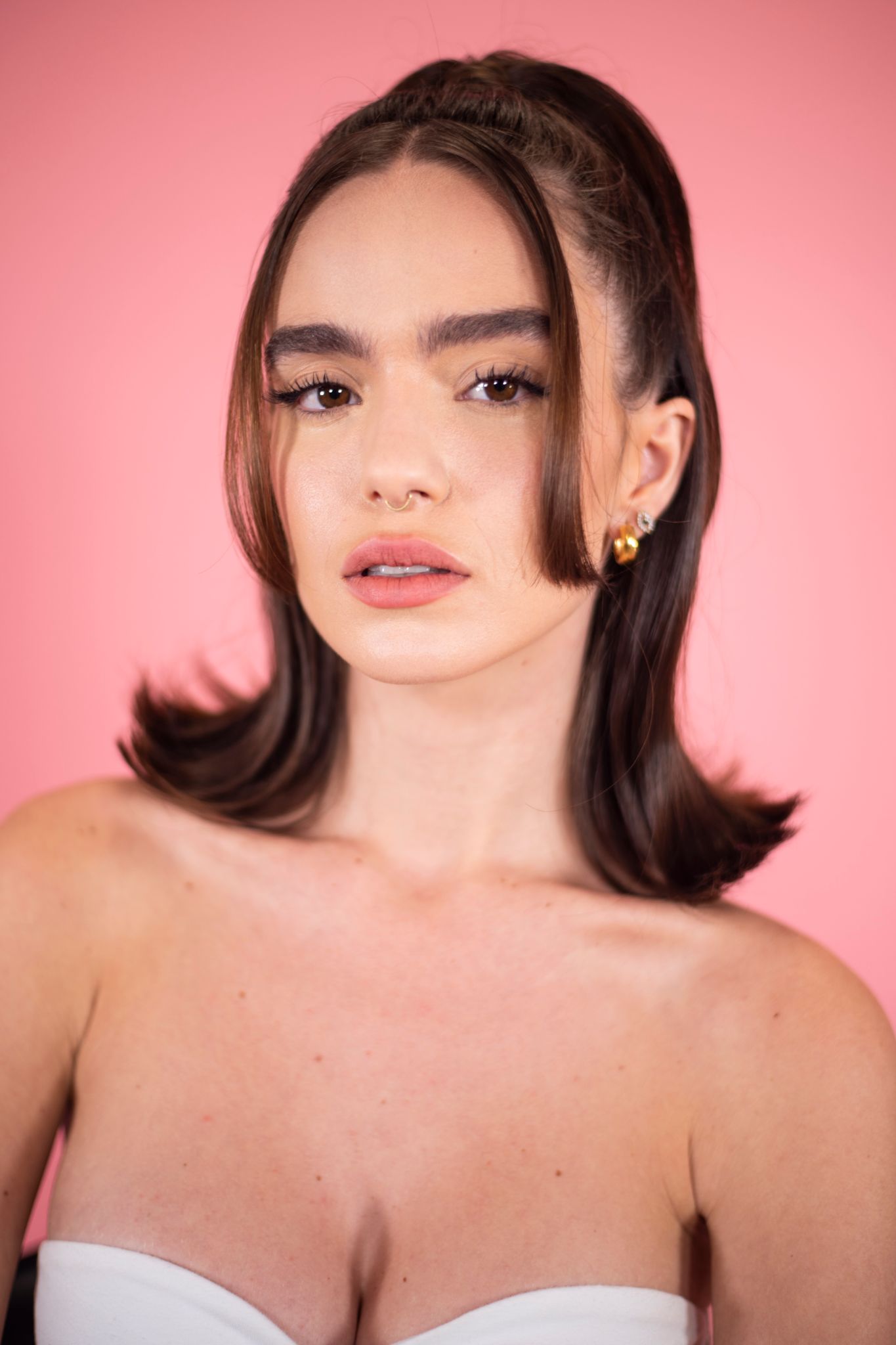 